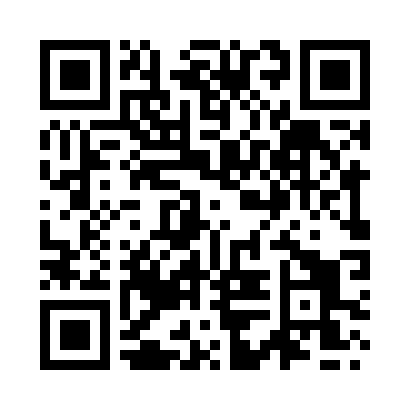 Prayer times for Allt Dunie, UKWed 1 May 2024 - Fri 31 May 2024High Latitude Method: Angle Based RulePrayer Calculation Method: Islamic Society of North AmericaAsar Calculation Method: HanafiPrayer times provided by https://www.salahtimes.comDateDayFajrSunriseDhuhrAsrMaghribIsha1Wed3:155:221:086:228:5611:022Thu3:145:191:086:238:5811:033Fri3:135:171:086:259:0011:044Sat3:125:151:086:269:0211:055Sun3:115:131:086:279:0411:066Mon3:095:101:086:289:0611:077Tue3:085:081:086:309:0811:088Wed3:075:061:086:319:1011:099Thu3:065:041:086:329:1311:1010Fri3:055:021:086:339:1511:1111Sat3:045:001:086:349:1711:1212Sun3:034:581:086:359:1911:1313Mon3:024:551:086:379:2111:1414Tue3:014:541:086:389:2311:1515Wed3:004:521:086:399:2511:1616Thu2:594:501:086:409:2711:1717Fri2:584:481:086:419:2811:1818Sat2:574:461:086:429:3011:1919Sun2:564:441:086:439:3211:2020Mon2:554:421:086:449:3411:2121Tue2:544:411:086:459:3611:2222Wed2:544:391:086:469:3811:2323Thu2:534:371:086:479:4011:2424Fri2:524:361:086:489:4111:2525Sat2:514:341:086:499:4311:2626Sun2:514:331:086:509:4511:2727Mon2:504:311:086:519:4611:2828Tue2:494:301:096:529:4811:2829Wed2:494:291:096:539:4911:2930Thu2:484:271:096:539:5111:3031Fri2:484:261:096:549:5211:31